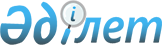 Қазақстан Республикасы Үкіметінің кейбір шешімдеріне өзгерістер енгізу туралы
					
			Күшін жойған
			
			
		
					Қазақсатан Республикасы Үкіметінің 2011 жылғы 31 желтоқсандағы № 1739 қаулысы. Күші жойылды - Қазақстан Республикасы Үкіметінің 2013 жылғы 31 желтоқсандағы № 1598 қаулысымен

      Ескерту. Күші жойылды - ҚР Үкіметінің 31.12.2013 № 1598 қаулысымен (алғашқы ресми жарияланған күнінен бастап күнтізбелік он күн өткен соң қолданысқа енгізіледі).      "Кеден одағы Сыртқы экономикалық қызметінің бірыңғай тауар номенклатурасы мен Кеден одағы Бірыңғай кеден тарифінің жаңа редакциясы туралы" Кеден одағы комиссиясының 2011 жылғы 18 қарашадағы № 850 шешімін іске асыру мақсатында Қазақстан Республикасының Үкіметі ҚАУЛЫ ЕТЕДІ:



      1. Қоса беріліп отырған Қазақстан Республикасы Үкіметінің кейбір шешімдеріне енгізілетін өзгерістер бекітілсін.



      2. Осы қаулы 2012 жылғы 1 қаңтардан бастап қолданысқа енгізіледі және ресми жариялануға тиіс.      Қазақстан Республикасының

      Премьер-Министрі                           К. Мәсімов

Қазақстан Республикасы   

Үкіметінің         

2011 жылғы 31 желтоқсандағы 

№ 1739 қаулысымен      

бекітілген          

Қазақстан Республикасы Үкіметінің кейбір шешімдеріне

енгізілетін өзгерістер

      1. "Шикі мұнай мен мұнайдан жасалған тауарларға кедендік әкету баждары туралы" Қазақстан Республикасы Үкіметінің 2005 жылғы 15 қазандағы № 1036 қаулысында (Қазақстан Республикасының ПҮАЖ-ы, 2005 ж., № 38, 533-құжат):

      көрсетілген қаулыға қосымша мынадай редакцияда жазылсын:

      "Мұнай мен мұнайдан жасалған тауарларға кедендік әкету баж ставкалары      Ескертпе:

      * кедендiк әкету бажы ставкаларын қолдану мақсаты үшiн тауарлар тек қана СЭҚ ТН кодтарымен ғана айқындалады. Тауарлардың атаулары пайдалану қолайлылығы үшiн келтiрiлген;

      ** жыл сайын 15 ақпан - 15 қазан аралығы кезеңiнен басқа;

      *** ауыр дистиллятталған сұйық отыннан басқа;

      **** жыл сайын 15 сәуiр - 15 тамыз аралығы кезеңiнен басқа.

                                                                  ";

      көрсетілген қаулымен бекітілген Мұнайдан жасалған тауарларға кедендік әкету баж ставкаларын eceптеу ережесiне 1-қосымша мынадай редакцияда жазылсын:

      "Мұнайдан әзiрленген тауарлардың тiзбесi      Ескертпе:

      * кедендiк әкету бажы ставкаларын қолдану мақсаты үшiн тауарлар тек СЭҚ ТН кодымен ғана айқындалады. Тауарлардың атаулары пайдалану қолайлығы үшiн келтiрiлген;

      ** ауыр дистиллятталған сұйық отыннан басқа.

                                                                  ";

      көрсетілген қаулымен бекітілген Мұнайдан жасалған тауарларға кедендік әкету баж ставкаларын eceптеу ережесiне 3-қосымша мынадай редакцияда жазылсын:

"      Ескертпе:

      * ауыр дистиллятталған сұйық отыннан басқа.

                                                            ".



      2. "Қазақстан Республикасының кедендік баж ставкалары туралы" Қазақстан Республикасы Үкіметінің 2010 жылғы 7 маусымдағы № 520 қаулысында (Қазақстан Республикасының ПҮАЖ-ы, 2010 ж., № 36, 304-құжат):

      көрсетілген қаулымен бекітілген Қазақстан Республикасының тауарлардың жекелеген түрлеріне кедендік әкету баждарының ставкаларында:



      4-бағандағы "1000 кг" деген сөздер "1 тонна" деген сөздермен ауыстырылсын;

      мына:

      "                                                                "

      деген жол мынадай редакцияда жазылсын:

      "                                                            ";

      мына:

      "                                                             "

      деген жолдар мынадай редакцияда жазылсын:

      "                                                             ";

      мына:

      "                                                            "

      деген жолдар мынадай редакцияда жазылсын:

      "                                                             ";

      мына:

      "                                                             "

      деген жолдар мынадай редакцияда жазылсын:

      "                                                            ";

      мына:

      "                                                            "

      деген жолдар мынадай редакцияда жазылсын:

      "                                                             ";

      мына:

      "                                                             "

      деген жолдар мынадай редакцияда жазылсын:

      "                                                             ";

      мына:

      "                                                             "

      деген жолдар мынадай редакцияда жазылсын:

      "                                                           ";

      мына:

      "                                                            "

      деген жолдар мынадай редакцияда жазылсын:

      "                                                          ";

      мына:

      "                                                           "

      деген жолдар мынадай редакцияда жазылсын:

      "                                                           ";

      мына:

      "                                                           "

      деген жолдар мынадай редакцияда жазылсын:

      "                                                            ";

      мына:

      "                                                           "

      деген жолдар мынадай редакцияда жазылсын:

      "                                                          ";

      мына:

      "                                                            "

      деген жолдар мынадай редакцияда жазылсын:

      "                                                             ";



      Қазақстан Республикасының жекелеген тауарлар түрлеріне кедендік әкету баждарының ставкаларына қосымша мынадай редакцияда жазылсын:

      "Қазақстан Республикасы Үкіметінің шешімдеріне сәйкес уақытша негізде қолданылатын кедендік әкету баждарының ставкалары                                                            ".



      3. "Тауар биржалары арқылы өткізілетін биржалық тауарлардың тізбесін және ұсынылатын партиялардың ең аз мөлшерін бекіту туралы" Қазақстан Республикасы Үкіметінің 2011 жылғы 6 сәуірдегі № 375 қаулысында (Қазақстан Республикасының ПҮАЖ-ы, 2011 ж., № 30, 376-құжат):

      көрсетілген қаулымен бекітілген тауар биржалары арқылы өткізілетін биржалық тауарлардың тізбесінде және ұсынылатын партиялардың ең аз мөлшерінде:

      реттік нөмірлері 2, 3 және 4-жолдар мынадай редакцияда жазылсын:

      "                                                             ".



      4. "Қазақстан Республикасының аумағына жылыжай, полиэтилен және алюминий фольгасын әкелудің кейбір мәселелері туралы" Қазақстан Республикасы Үкіметінің 2011 жылғы 3 шілдедегі № 769 қаулысында:

      1-тармақтың 2) тармақшасы мынадай редакцияда жазылсын:



      "2) полиэтилен (КО СЭҚ ТН 3901 20 900 0 коды) және алюминий фольгасын (КО СЭҚ ТН 7607 20 100 0 коды) әкелуге – келiсiмшартта әкелiнетiн тауардың мақсатты пайдаланылатыны туралы норма болған жағдайда лицензиялар берудi жүзеге асырсын.";



      2-тармақтың бірінші абзацы мынадай редакцияда жазылсын:



      "2. Қазақстан Республикасы Қаржы министрлiгiнiң Кедендiк бақылау комитетi Қазақстан Республикасының аумағына жылыжай (КО СЭҚ ТН 9406 00 310 0 және 9406 00 800 9 кодтары), полиэтилен (КО СЭҚ ТН 3901 20 900 0 коды) және алюминий фольгасы (КО СЭҚ ТН 7607 20 100 0 коды) импортын белгiленген тәртiппен кедендiк декларациялауды және олардан кедендiк баж алуды:".
					© 2012. Қазақстан Республикасы Әділет министрлігінің «Қазақстан Республикасының Заңнама және құқықтық ақпарат институты» ШЖҚ РМК
				СЭҚ ТН бойынша тауардың жiктеуiшiТауардың қысқаша атауы*Баж ставкасы

(1 тонна үшiн доллармен)2709 00 900 6Шикi мұнай402710 12 110 0 -

2710 12 900 9,

2710 20 900 0Жеңiл дистилляттар және өнiмдер143,542710 19 110 0 - 

2710 19 290 0,

2710 20 900 0Орташа дистилляттар: қайта өңдеудiң ерекше процестерi үшiн; 2710 19 110 0 кiшi қосалқы позицияда көрсетiлгендерден басқа, процестердегi химиялық түрлендiрулер үшiн; өзге де мақсаттар үшiн143,542710 19 420 0 -

2710 19 480 0**,

2710 20 110 0,

2710 20 150 0,

2710 20 190 0Ауыр дистилляттар: газойлдар143,542710 19 510 1,

2710 19 510 9*** -

2710 19 550 9Ауыр дистилляттар: сұйық отын143,542710 19 620 1 -

2710 19 680 9****,

2710 20 310 1,

2710 20 310 9,

2710 20 350 1,

2710 20 350 9,

2710 20 370 1,

2710 20 370 9,

2710 20 390 1,

2710 20 390 9Ауыр дистилляттар: сұйық отын95,692713 20 000 0 -

2713 90 900 0Мұнай битумы95,692710 19 310 0 -

2710 19 350 0Ауыр дистилляттар: газойлдар95,69СЭҚ ТН бойынша тауардың жiктеуiшiТауардың қысқаша атауы*2710 12 110 0 -

2710 12 900 9,

2710 20 900 0Жеңiл дистилляттар және өнiмдер2710 19 110 0 - 

2710 19 290 0,

2710 20 900 0Орташа дистилляттар: қайта

өңдеудiң ерекше процестерi үшiн;

2710 19 110 0 кiшi қосалқы

позицияда көрсетiлгендерден

басқа, процестердегi химиялық

түрлендiрулер үшiн; өзге де

мақсаттар үшiн2710 19 310 0 -

2710 19 480 0,

2710 20 110 0,

2710 20 150 0,

2710 20 190 0Ауыр дистилляттар: газойлдар2710 19 510 1,

2710 19 510 9** -

2710 19 680 9,

2710 20 310 1,

2710 20 310 9,

2710 20 350 1,

2710 20 350 9,

2710 20 370 1,

2710 20 370 9,

2710 20 390 1,

2710 20 390 9Ауыр дистилляттар: сұйық отын2713 20 000 0 -

2713 90 900 0Мұнай битумыСЭҚ ТН бойынша тауардың жiктеуiшiТүзету коэффициентiК2710 12 110 0 -

2710 12 900 9,

2710 20 900 01,2 0,5 х (0,35 + 0,4)/2 х 1,2 = 0,2252710 19 110 0 -

2710 19 290 0,

2710 20 900 01,2 0,5 х (0,35 + 0,4)/2 х 1,2 = 0,2252710 19 420 0 -

2710 19 480 0,

2710 20 110 0,

2710 20 150 0,

2710 20 190 01,2 0,5 х (0,35 + 0,4)/2 х 1,2 = 0,2252710 19 510 1,

2710 19 510 9* -

2710 19 550 91,2 0,5 х (0,35 + 0,4)/2 х 1,2 = 0,2252710 19 620 1 -

2710 19 680 9,

2710 20 310 1,

2710 20 310 9,

2710 20 350 1,

2710 20 350 9,

2710 20 370 1,

2710 20 370 9,

2710 20 390 1,

2710 20 390 90,80,5 х (0,35 + 0,4) / 2 х 0,8 = 0,152710 19 310 0 -

2710 19 350 00,80,5х(0,35+0,4)/2x0,8 = 0,152713 20 000 0 -

2713 90 900 00,80,5х(0,35+0,4)/2х0,8 = 0,154101 20 900 0– – өзгелерідана20, бірақ 1000 кг

үшін 200 евродан кем емес4101 20 800 0– – өзгелерідана20, бірақ 1 тонна үшін 200 евродан кем емес5103 20– жүннің немесе жануарлардың биязы қылының өзге де қалдықтары:5103 20 100 0– – иірім жібінің қалдықтары–10, бірақ 1000 кг үшін 50 евродан кем емес– – өзгелері:5103 20 910 0– – – карбондалмаған–10, бірақ 1000 кг үшін 50 евродан кем емес5103 20 990 0– – – карбондалған–10, бірақ 1000 кг үшін 50 евродан кем емес5103 20 000 0– жүннің немесе жануарлардың биязы қылының өзге де қалдықтары–10, бірақ 1 тонна үшін 50 евродан кем емес7606 12 100 0– – – жалюздерге арналған жолақтар–15, бірақ 1000 кг үшін 100 евродан кем емес– – – өзгелері:7606 12 500– – – – боялғандар, лак жағылғандар немесе пластмассамен жабылғандар:7606 12 500 1– – – – – көп қабатты панельдер–15, бірақ 1000 кг үшін 100 евродан кем емес7606 12 500 9– – – – – өзгелері–15, бірақ 1000 кг үшін 100 евродан кем емес– – – – өзгелері, қалыңдығы:7606 12 910– – – – – 3 мм-ден кем:7606 12 910 1– – – – – – авиациялық қозғалтқыштарды жасау үшін–15, бірақ 1000 кг үшін 100 евродан кем емес7606 12 910 9– – – – – – өзгелері–15, бірақ 1000 кг үшін 100 евродан кем емес7606 12 200 1– – – – – жалюздерге арналған жолақтар–15, бірақ 1 тонна үшін 100 евродан кем емес7606 12 200 2– – – – – көп қабатты панельдер–15, бірақ 1 тонна үшін 100 евродан кем емес7606 12 200 9– – – – – өзгелері–15, бірақ 1 тонна үшін 100 евродан кем емес– – – өзгелері, қалыңдығы:7606 12 920– – – – 3 мм-ден кем:7606 12 920 1– – – – – жалюздерге арналған жолақтар–15, бірақ 1 тонна үшін 100 евродан кем емес– – – – – өзгелері:7606 12 920 2– – – – – – авиациялық қозғалтқыштарды жасау үшін–15, бірақ 1 тонна үшін 100 евродан кем емес7606 12 920 9– – – – – – өзгелері–15, бірақ 1 тонна үшін 100 евродан кем емес7607 11– – тартылған, бірақ соңғы өңдеуге ұшырамаған:7607 11 100 0– – – қалыңдығы 0,021 мм-ден кем–15, бірақ 1000 кг үшін 100 евродан кем емес– – – қалыңдығы 0,021 мм-ден кем:7607 11 110– – – – массасы 10 кг-нан аспайтын:7607 11 110 1– – – – – қалыңдығы 0,0046 мм-ден кем–15, бірақ 1 тонна үшін 100 евродан кем емес7607 11 110 9– – – – – қалыңдығы 0,0046 мм-ден кем емес, бірақ 0,021 мм-ден кем–15, бірақ 1 тонна үшін 100 евродан кем емес7607 11 190– – – – өзгесі:7607 11 190 1– – – – – қалыңдығы 0,0046 мм-ден кем–15, бірақ 1 тонна үшін 100 евродан кем емес7607 11 190 9– – – – – қалыңдығы 0,0046 мм-ден кем емес, бірақ 0,021 мм-ден кем–15, бірақ 1 тонна үшін 100 евродан кем емес– – – қалыңдығы 0,021 мм-ден кем емес, бірақ 0,2 мм-ден аспайтын:7607 19 910 0– – – – өздігінен желімделетін–15, бірақ 1000 кг үшін 100 евродан кем емес7607 19 990 0– – – – өзгесі–15, бірақ 1000 кг үшін 100 евродан кем емес7607 19 900 0– – – қалыңдығы 0,021 мм-ден кем емес, бірақ 0,2 мм-ден аспайтын–15, бірақ 1 тонна үшін 100 евродан кем емес– – қалыңдығы 0,021 мм-ден кем емес, бірақ 0,2 мм-ден аспайтын:7607 20 910 0– – – өздігінен желімделетін–15, бірақ 1000 кг үшін 100 евродан кем емес7607 20 990 0– – – өзгесі–15, бірақ 1000 кг үшін 100 евродан кем емес7607 20 900 0– – қалыңдығы (негізін есепке алмағанда) 0,021 мм-ден кем емес, бірақ 0,2 мм-ден аспайтын–15, бірақ 1 тонна үшін 100 евродан кем емес7612 90 100– – қатты цилиндр түріндегі сыйымдылықтар:7612 90 100 1– – – сыйымдылығы 1 л-ден аспайтын–15, бірақ 1000 кг үшін 100 евродан кем емес7612 90 100 9– – – өзгелері–15, бірақ 1000 кг үшін 100 евродан кем емес– – өзге де сыйымдылықтағы:7612 90 910 0– – – 50 л немесе одан астам–15, бірақ 1000 кг үшін 100 евродан кем емес7612 90 980 0– – – 50 л-ден кем–15, бірақ 1000 кг үшін 100 евродан кем емес7612 90 900– – өзгелері:7612 90 900 1– – – сыйымдылығы 1 л-ден аспайтын қатты цилиндр түріндегі сыйымдылықтар–15, бірақ 1 тонна үшін 100 евродан кем емес7612 90 900 9– – – өзгелері–15, бірақ 1 тонна үшін 100 евродан кем емес– асхана, ас үй бұйымдары немесе тұрмыстық жағдайларға арналған өзге де бұйымдар және олардың бөлшектері; ас үй ыдыстарын жууға арналған жөке; тазалауға немесе жалтыратуға арналған жөкешіктер, қолғаптар және ұқсас бұйымдар:7615 11 000 0– – ас үй ыдыстарын жууға арналған жөке, тазалауға немесе жалтыратуға арналған жөкешіктер, қолғаптар және ұқсас бұйымдар–15, бірақ 1000 кг үшін 100 евродан кем емес7615 19– – өзгелері:7615 19 100 0– – – құйылған–15, бірақ 1000 кг үшін 100 евродан кем емес7615 19 900 0– – – өзгелері–15, бірақ 1000 кг үшін 100 евродан кем емес7615 10– асхана, ас үй бұйымдары немесе тұрмыстық жағдайларға арналған өзге де бұйымдар және олардың бөлшектері; ас үй ыдыстарын жууға арналған жөке; тазалауға немесе жалтыратуға арналған жөкешіктер, қолғаптар және ұқсас бұйымдар:7615 10 100 0– – құйылған–15, бірақ 1 тонна үшін 100 евродан кем емес7615 10 900 0– – өзгелері–15, бірақ 1 тонна үшін 100 евродан кем емес– – – жиналған немесе жиналмаған осьтар; доңғалақтар және олардың бөлшектері:8607 19 010– – – – шойыннан немесе болаттан құйылған:8607 19 010 1– – – – – бұрын пайдаланылған–20, бірақ 1000 кг үшін 15 евродан кем емес8607 19 010 9– – – – – өзгелері–20, бірақ 1000 кг үшін 15 евродан кем емес8607 19 110– – – – болаттан штампталған:8607 19 110 1– – – – – бұрын пайдаланылған–20, бірақ 1000 кг үшін 15 евродан кем емес8607 19 110 9– – – – – өзгелері–20, бірақ 1000 кг үшін 15 евродан кем емес8607 19 180– – – – өзгелері:8607 19 180 1– – – – – бұрын пайдаланылған–20, бірақ 1000 кг үшін 15 евродан кем емес8607 19 180 9– – – – – өзгелері–20, бірақ 1000 кг үшін 15 евродан кем емес– – – тіркеме арбашықтардың бөлшектері, қозғалғыш теңгеру арбашықтары және ұқсас арбашықтары:8607 19 910 0– – – – шойыннан немесе болаттан құйылған–20, бірақ 1000 кг үшін 15 евродан кем емес8607 19 990 0– – – – өзгелері–20, бірақ 1000 кг үшін 15 евродан кем емес8607 19 100– – – жиналған немесе жиналмаған осьтар; доңғалақтар және олардың бөлшектері:8607 19 100 1– – – – бұрын пайдаланылған–20, бірақ 1 тонна үшін 15 евродан кем емес8607 19 100 9– – – – өзгелері–20, бірақ 1 тонна үшін 15 евродан кем емес8607 19 900 0– – – тіркеме арбашықтардың бөлшектері, қозғалғыш теңгеру арбашықтары және ұқсас арбашықтары–20, бірақ 1 тонна үшін 15 евродан кем емес8607 29– – өзгелері:8607 29 100 0– – – шойыннан немесе болаттан құйылған–20, бірақ 1000 кг үшін 15 евродан кем емес8607 29 900 0– – – өзгелері–20, бірақ 1000 кг үшін 15 евродан кем емес8607 30– ілмектер және өзге де тіркесетін құрылғылар, буферлар, олардың бөлшектері:8607 30 010 0– – шойыннан немесе болаттан құйылған–20, бірақ 1000 кг үшін 15 евродан кем емес8607 30 990 0– – өзгелері–20, бірақ 1000 кг үшін 15 евродан кем емес8607 29 000 0– – өзгелері–20, бірақ 1 тонна үшін 15 евродан кем емес8607 30 000 0– ілмектер және өзге де тіркесетін құрылғылар, буферлар, олардың бөлшектері–20, бірақ 1 тонна үшін 15 евродан кем емес– – – өзгелері:8607 91 910 0– – – – ілмектер және өзге де тіркесетін құрылғылар, буферлар, олардың бөлшектері–20, бірақ 1000 кг үшін 15 евродан кем емес8607 91 990 0– – – – өзгелері–20, бірақ 1000 кг үшін 15 евродан кем емес8607 91 900 0– – – өзгелері–20, бірақ 1 тонна үшін 15 евродан кем емес8607 99 300 0– – – шанақтар және олардың бөлшектері–20, бірақ 1000 кг үшін 15 евродан кем емес8607 99 500 0– – – шассилер және олардың бөлшектері–20, бірақ 1000 кг үшін 15 евродан кем емес8607 99 900 0– – – өзгелері–20, бірақ 1000 кг үшін 15 евродан кем емес8607 99 800 0– – – өзгелері–20, бірақ 1 тонна үшін 15 евродан кем емесСЭҚ ТН кодыПозицияның атауыҚос. өлш. бiр.Баж ставкалары (кеден құнының пайызымен  не евромен)Уақытша кеден бажының әрекет ету мерзiмi2710 19 420 0 –

2710 19 480 0,

2710 20 110 0,

2710 20 150 0,

2710 20 190 0Ауыр дистилляттар:

өзге де мақсаттар үшiн газойлдер (дизель отыны)-1 тонна үшiн 130 еврожыл сайын 15 ақпан - 15 қазан аралығында2710 19 620 –

2710 19 680,

2710 20 310 1,

2710 20 310 9,

2710 20 350 1,

2710 20 350 9,

2710 20 370 1,

2710 20 370 9,

2710 20 390 1,

2710 20 390 9Ауыр дистилляттар:

өзге де мақсаттар үшiн сұйық отын (мазут)-1 тонна үшiн 15 еврожыл сайын 15 сәуiр - 15 тамыз аралығында2.Бидай және меслин: өзге де спельта, жұмсақ бидай және меслин: өзгелерi**1001 91 900 0, 1001 99 000 0600 тонна3.Арпа: өзгесi**1003 90 000 0600 тонна4.Ұсатылған немесе ұсатылмаған соя бұршаққаптары: өзгелерi1201 90 000 0600 тонна